geografia – bairroClaudio Thebas . Amigos do peito. São Paulo.Amigos do peitoO bairro onde moro é assim, 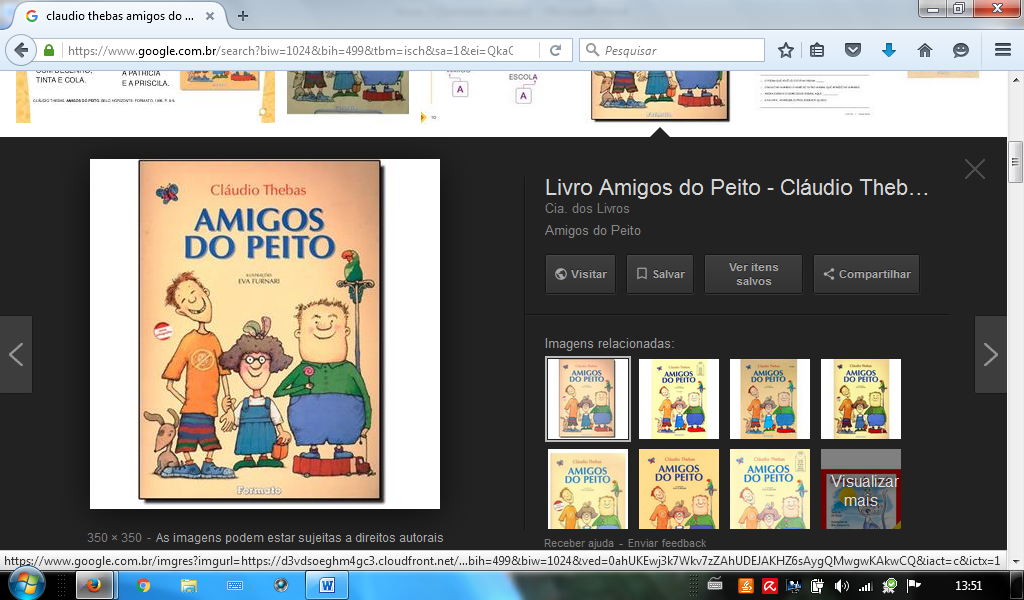 tem gente de tudo que é jeito.Pessoas que são muito chatas,e um monte de amigos do peito:o Bruno do prédio da frente, o Ricardo do sétimo andar, o irmão da Lúcia da esquina,o filho do dono do bar.O nome completo deleseu nunca sei, ou esqueço.Amigos não tem sobrenome:amigo tem endereço.Responda:A criança do poema tem amigos no bairro? Quem são eles?____________________________________________________________________________________________________________________________________________________________________________________________________________________Você tem amigos onde mora? Quem?____________________________________________________________________________________________________________________________________________________________________________________________________________________Você gosta do bairro onde mora? Por quê?____________________________________________________________________________________________________________________________________________________________________________________________________________________Conhecendo o bairro	Existem muitos tipos de bairro em uma cidade. Podemos perceber as diferenças entre os bairros observando as casas, as ruas, os tipos de construção, o movimento, além dos serviços que eles oferecem.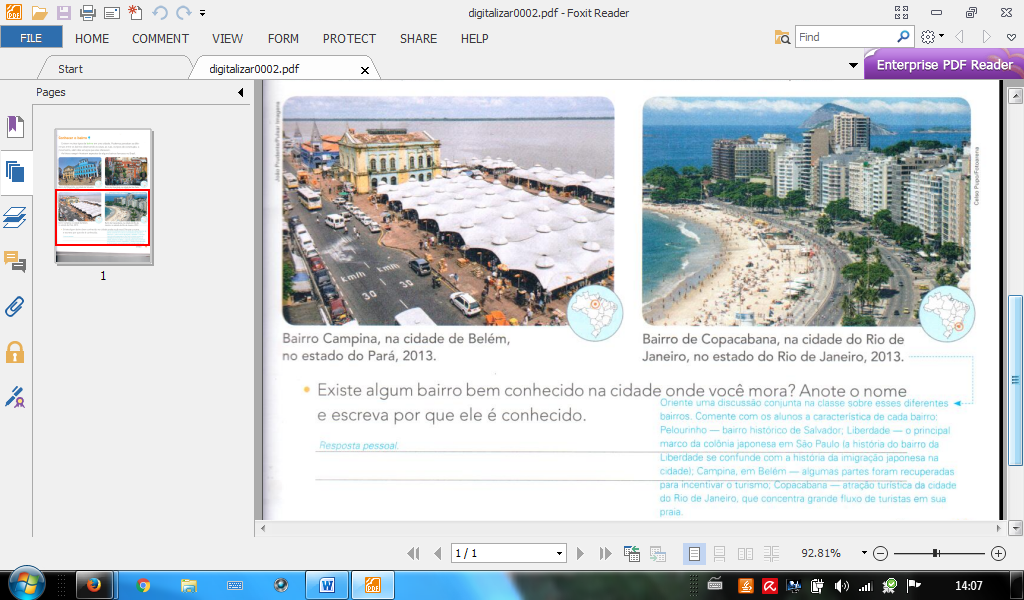 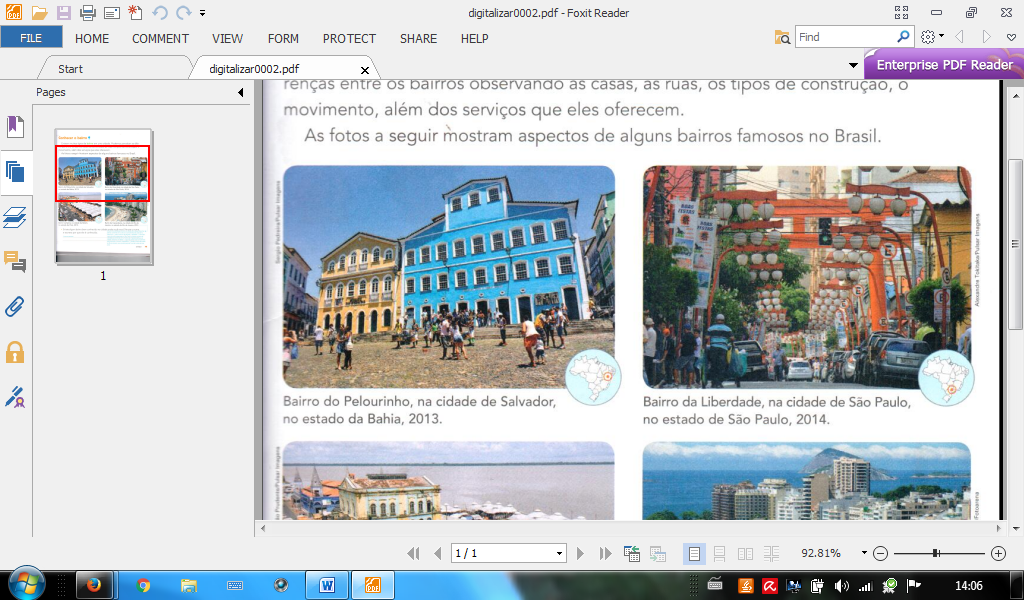 Observando a imagem da página anterior, escreva as caracteríticas de cada bairro.____________________________________________________________________________________________________________________________________________________________________________________________________________________________________________________________________________________________________________________________________________________________________________________________________________________________________________________________________________________________________________________________________________________________________________________________________________________________________________________________________________________Existe algum bairro bem conhecido na sua cidade onde você mora? Anote o nome e escreva por que ele é conhecido.____________________________________________________________________________________________________________________________________________________________________________________________________________________________